Publicado en Madrid el 01/02/2024 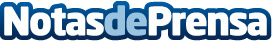 Eviden se sitúa en una posición notable con "proyección muy alta" en el Universo Penteo S/4HANA 2023Eviden, el negocio del grupo Atos líder en el ámbito digital, cloud, big data y seguridad, se sitúa en una posición "notable" y con una "proyección muy alta" en el Universo Penteo S/4HANA 2023. Entre sus fortalezas, Penteo destaca la posición consolidada de Eviden en clientes de sectores industriales, servicios públicos e infraestructuras, reforzada por un crecimiento notable en la prestación de servicios de SAP S4/HANA, por encima del 15%Datos de contacto:JenniferGPS+34 620 059 329Nota de prensa publicada en: https://www.notasdeprensa.es/eviden-se-situa-en-una-posicion-notable-con Categorias: Nacional Madrid Software Innovación Tecnológica Digital http://www.notasdeprensa.es